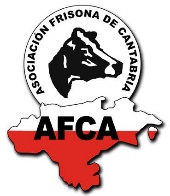 V CONCURSO AFCA DE SOBAOS DE MANTEQUILLA DE CANTABRIA     13 de junio de 2023EMPRESA_______________________________________________________SOBAO / MARCA___________________________________________________________PERSONA CONTACTO _______________________________________________________TELÉFONO / E-MAIL ________________________________________________________He leído y acepto las bases del concurso:Firma  y fechaPESO APROXIMADO  DE CADA PIEZANÚMERO DE PIEZAS APORTADAS